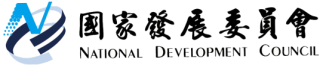 國家發展委員會 新聞稿國發會針對馬前總統於「重振台灣競爭力」論壇致詞內容的回應發布日期：108年4月30日發布單位：經濟處馬前總統於「重振台灣競爭力」論壇之談話中，批評政府反中拖垮台灣經濟乙節，實已抹滅政府與民間過去這三年來共同努力下所呈現的國內經濟越趨穩健與均衡發展，令人遺憾。1.我國總體經濟成長穩定，創新轉型及改革不斷推升競爭力瑞士世界經濟論壇(WEF)「2018 年全球競爭力報告」指出，我國「總體經濟穩定」排名全球第1；2018年投資率攀近4年高點，失業率3.71%更創18年來新低，股市活絡持續站上萬點。我國競爭力備受國際機構肯定，如：「2019經濟自由度指數」，我國在180個經濟體中排名第10名，較2018年提升3名；另瑞士世界經濟論壇(WEF)「2018 年全球競爭力報告」指出，台灣的創新能力與德國、美國、瑞士列為全球4個「超級創新者」，顯示當前我國持續優化新創事業投資環境，落實推動 5+2 產業創新等政策方向，符合全球趨勢。2.擴大內需動能，多元化經貿布局發展為擴大內需動能，政府強化投資及消費措施，如：推動「歡迎台商回台投資行動方案」，不僅帶動投資，亦增加本國就業機會；提高薪資對策、優化稅制措施，有助增加民眾消費力。為布局多元化國際經貿關係，政府除持續與對岸良性溝通，確保兩岸關係和平穩定發展，並推動「新南向政策」，多面向開展與主要貿易夥伴洽簽產業或制度性合作及議題別協定，逐步建構未來簽署雙邊貿易協定之基礎。此外，政府對於爭取加入CPTPP的準備工作從未鬆懈，為申請加入第2輪CPTPP談判，政府持續推動法規調適與國際接軌，積極爭取成員國支持及凝聚國內共識。尤其，在與國際法規接軌的部分，過往參考TPP高標準規範進行體制調整於立法院提出12項修法，已有8項法案完成修法，4項法案(專利法、著作權法、商標法、數位通訊傳播法)均正待立法院二、三讀，完成立法程序。3.幼兒「四多多」，減輕育兒負擔為提升生育率，政府107年7月25日推出「我國少子女化對策計畫(107年-111年)」，以「四多多」幼兒政策減輕年輕夫妻育兒經濟負擔，包括：抵稅多(提高幼兒學前特別扣除額至12萬)、津貼多(0歲至4歲由家長自行照顧兒童可領取育兒津貼每月2,500元)、公幼多(至113年增設公共化幼兒園3,000班)，以及補助多(就讀準公共化幼兒園之兒童，家長每月繳費不超過4,500元)等措施及方案，已獲得年輕人相當的支持。4.強化經濟自由化與法規鬆綁我國係經貿導向國家，推動經濟自由化、國際化有助長遠發展，惟相關政策如有利於國人與企業，理應在全國推行，而不限特定區域，才能讓最多人受惠。故自2017年10月政府推動法規鬆綁迄今，已完成463項法規鬆綁，排除投資障礙。2018年施行「外國專業人才延攬及僱用法」，通盤鬆綁外國人才來台及留台之各類法規限制，有助吸引全球專業人才來台，促進人才流動。2019年美國傳統基金會經濟自由度國際排名，我國高居世界第10名。至於透過設立經濟特區促進經貿發展，2017年世界銀行研究報告則已指出大部分經濟特區並未能催化所在國經濟發展，且經濟特區的型態亦不符當前數位經濟潮流與產業發展所需。馬前總統在致詞中亦說「將台灣建設為一個與國際接軌的『自由經濟島』」，此觀點與本會主張不必劃設特區，應以全國自由化為目標的主張是一致的。聯絡人：經濟發展處吳明蕙處長辦公室電話：（02）2316-5851